ПРИКАЗ«__» __________2014 года	№__Об утверждении Административного регламента Департамента тарифного регулирования Томской области  «Согласование стоимости услуг, предоставляемых согласно гарантированному перечню услуг по погребению»В соответствии со статьей 9, 12 Федерального закона от 12 января 1996 года      № 8-ФЗ «О погребении и похоронном деле», постановлением Правительства Российской Федерации от 16 мая 2011 года № 373 «О разработке и утверждении административных регламентов исполнения государственных функций и административных регламентов предоставления государственных услуг», п.п. 34) п.9 постановления Губернатора Томской области от 31 октября 2012 года № 145 «Об утверждении Положения о Департаменте тарифного регулирования Томской области»ПРИКАЗЫВАЮ1. Утвердить прилагаемый Административный регламент Департамента тарифного регулирования Томской области «Согласование стоимости услуг, предоставляемых согласно гарантированному перечню услуг по погребению».2. Контроль за исполнением настоящего приказа оставляю за собой.И.о. начальника департамента                                                                         М.А.КрынинУтвержден приказомДепартамента тарифного регулирования Томской области от ___________ № ____АДМИНИСТРАТИВНЫЙ РЕГЛАМЕНТ   Департамента тарифного регулирования Томской области«Согласование стоимости услуг, предоставляемых согласно гарантированному перечню услуг по погребению»I. ОБЩИЕ ПОЛОЖЕНИЯАдминистративный регламент согласования стоимости услуг, предоставляемых согласно гарантированному перечню услуг по погребению, (далее – Административный регламент) разработан в целях улучшения качества исполнения государственной функции по согласованию стоимости услуг согласно гарантированному перечню услуг по погребению, предоставляемых специализированными службами по вопросам похоронного дела (далее – Государственная функция). В соответствие с Федеральным законом  от 12.01.1996 № 8-ФЗ «О погребении и похоронном деле» услуги согласно гарантированному перечню услуг по погребению предоставляются:1) супругу, близким родственникам, иным родственникам, законному представителю или иному лицу, взявшему на себя обязанность осуществить погребение умершего. Гарантированный перечень услуг для указанных лиц включает в себя:- оформление документов, необходимых для погребения;- предоставление и доставка гроба и других предметов, необходимых для       погребения;- перевозка тела (останков) умершего на кладбище;- погребение;2) в случае отсутствия супруга, близких родственников, иных родственников либо законного представителя умершего или при невозможности осуществить ими погребение, а также при отсутствии иных лиц, взявших на себя обязанность осуществить погребение, погребение умершего на дому, на улице или в ином месте после установления органами внутренних дел его личности, погребение умерших, личность которых не установлена органами внутренних дел в определенные законодательством сроки, погребение осуществляется специализированной службой по вопросам похоронного дела в соответствии со следующим гарантированным перечнем услуг:- оформление документов, необходимых для погребения;- облачение тела;- предоставление гроба;- перевозка умершего на кладбище;- погребение.Настоящий Административный регламент определяет сроки и последовательность административных процедур Департамента тарифного регулирования Томской области (далее – Департамент) при осуществлении полномочий по согласованию стоимости услуг, предоставляемых согласно гарантированному перечню услуг по погребению специализированными службами по вопросам похоронного дела (далее – Стоимость услуг по погребению).Исполнение Государственной функции осуществляется в соответствии с:   Конституцией Российской Федерации («Российская газета», № 237 от 25.12.1993);Федеральным законом  от 12.01.1996 № 8-ФЗ «О погребении и похоронном деле» («Собрание законодательства Российской Федерации», 15.01.1996,  № 3, ст. 146, «Российская газета», № 12, 20.01.1996,);Законом Томской области от 12.01.2005 № 6-ОЗ «О погребении и похоронном деле в Томской области» («Томские новости», № 2, 13.01.2005, «Официальные ведомости Государственной Думы Томской области» (сборник нормативных правовых актов), 27.01.2005, № 37(98));Постановлением Губернатора Томской области от 31.10.2012 № 145 «Об утверждении Положения о Департаменте тарифного регулирования Томской области» («Собрание законодательства Томской области», 15.11.2012, № 11/1(88).Государственная функция исполняется должностными лицами  Комитета регулирования цен (тарифов) социально значимых товаров и услуг (далее – Специалисты) Департамента.Согласование Стоимости услуг по погребению включает в себя согласование стоимости услуг, предоставляемых специализированными службами по вопросам похоронного дела согласно гарантированному перечню услуг по погребению.Процедура исполнения Департаментом Государственной функции завершается путем направления заключения о Согласовании стоимости услуг по погребению или возврата представленных органами местного самоуправления  документов на доработку с письменным указанием причин возврата.Департамент несет ответственность за действия (бездействия) Специалистов Департамента в соответствии с действующим законодательством Российской Федерации.Заявители имеют право на обжалование действий (бездействия) Специалистов Департамента в досудебном порядке.ТРЕБОВАНИЯ К ПОРЯДКУ ИСПОЛНЕНИЯ ГОСУДАРСТВЕННОЙ ФУНКЦИИИнформация о Государственной функции Департамента предоставляется представителям органов местного самоуправления Специалистами Департамента :- непосредственно в Департаменте;-с использованием средств массовой информации, телефонной (факсимильной) связи, электронной почты, сети Интернет;Местонахождение Департамента: проспект Кирова, 41, город Томск, 634041;контактный телефон (телефон для справок): 8 (3822) 560-373. Департамент осуществляет прием обращений ежедневно в рабочие дни (понедельник - пятница) с 9-00 до 18-00 с перерывом на обед с 12-30 до 13-30;Интернет-адрес: www.rec.tomsk.gov.ru адрес электронной почты: dtr@tomsk.gov.ruНа информационном стенде в помещении Департамента размещаются:извлечения из нормативных правовых актов, из Положения о Департаменте тарифного регулирования Томской области, регулирующих деятельность по исполнению Государственной функции;блок-схема порядка согласования стоимости услуг, предоставляемых согласно гарантированному перечню услуг по погребению.На странице Департамента в сети «Интернет» размещаются текст Административного регламента и блок-схема порядка согласования стоимости услуг, предоставляемых согласно гарантированному перечню услуг по погребению;Административный регламент публикуется в Сборнике «Собрание законодательства Томской области».Информация о ходе исполнения государственной функции осуществляется Специалистами Департамента с использованием средств телефонной связи, посредством электронной почты.Исполнение Государственной функции осуществляется бесплатно.Срок исполнения государственной функции составляет не более 30 календарных дней с даты поступления обращения органов местного самоуправления о согласовании Стоимости услуг по погребению.Государственная функция исполняется на основании обращения органов местного самоуправления в Департамент. III. СОСТАВ, ПОСЛЕДОВАТЕЛЬНОСТЬ И СРОКИ АДМИНИСТРАТИВНЫХ ПРОЦЕДУР, ТРЕБОВАНИЯ К ПОРЯДКУ ИХ ВЫПОЛНЕНИЯИсполнение Государственной функции включает в себя следующие административные процедуры: прием обращения органа местного самоуправления с пакетом необходимых документов;проверка представленных документов на комплектность, правильность заполнения и на соответствие требованиям законодательства;рассмотрение представленных документов специалистом Департамента с целью принятия решения о согласовании либо отказе в согласовании стоимости услуг, предоставляемых согласно гарантированному перечню услуг по погребению;направление заключения Департамента о согласовании Стоимости услуг по погребению, или возврат представленных документов на доработку с письменным указанием причин возврата.Блок-схема порядка согласования стоимости услуг, предоставляемых согласно гарантированному перечню услуг по погребению, приведена в  Приложении №1 к настоящему Административному регламенту.Стоимость услуг по погребению согласовывается в отношении следующих специализированных служб по вопросам похоронного дела:специализированные службы по вопросам похоронного дела, вновь созданные в соответствии со ст. 29 Федерального закона от 12.01.1996 № 8-ФЗ «О погребении и похоронном деле», по которым расчеты Стоимости услуг по погребению впервые направляются органами местного самоуправления на согласование в Департамент;специализированные службы по вопросам похоронного дела, созданные в соответствии со ст. 29 Федерального закона от 12.01.1996 № 8-ФЗ «О погребении и похоронном деле», оказывающие услуги на основании Стоимости услуг по погребению, ранее согласованной Департаментом  на текущий финансовый год.Для согласования Стоимости услуг по погребению на очередной финансовый год по специализированным службам по вопросам похоронного дела, которым впервые согласовывается Стоимость услуг по погребению, органы местного самоуправления направляют в Департамент в период с 1 сентября по 1 декабря текущего года следующие документы:1) обращение главы муниципального образования городского округа, городского или сельского поселения о согласовании стоимости услуг;2) копию действующего нормативного правового акта органа местного самоуправления, устанавливающего стоимость услуг на текущий год;3) проект нормативного правового акта органа местного самоуправления об установлении стоимости услуг на очередной финансовый год;4)  расчет Стоимости услуг по погребению по форме согласно Приложению № 2 к настоящему Административному регламенту;5) копию действующего нормативного правового акта органа местного самоуправления, устанавливающего требования к качеству услуг по погребению;6)  по специализированной службе по погребению:-копию устава;-копию положения об учетной политике;-копию положения об оплате труда;-копию штатного расписания;-финансовую (бухгалтерскую) отчетность за последний отчетный финансовый год по формам в соответствии с законодательством Российской Федерации о бухгалтерском учете;-копию заявления о постановке на учет организации или индивидуального предпринимателя в качестве налогоплательщика или справку о применении налогового режима;-расчет коэффициента прочих затрат (процент распределения общехозяйственных и общепроизводственных затрат по отношению к фонду оплаты труда производственных работников) согласно Положению об учетной политике с приложением обоснования;7) копию нормативного правового акта органа местного самоуправления, устанавливающего для специализированных служб по вопросам похоронного дела, созданных в форме муниципальных унитарных предприятий, тарифную ставку 1 разряда и межразрядные тарифные коэффициенты;В течение 7 календарных дней с даты получения комплекта документов, указанных в пункте 19 настоящего Административного регламента, Специалисты Департамента проверяют комплектность и правильность оформления представленных документов. В случае отсутствия каких-либо документов или их несоответствия перечню, установленному пунктом 19 настоящего Административного регламента, документы подлежат возврату на доработку с письменным указанием причин возврата.В течение 30 календарных дней с даты получения документов, указанных в пункте 19 настоящего Административного регламента в полном объеме, Специалисты Департамента готовят заключение о согласовании стоимости услуг.В процессе согласования стоимости услуг Специалисты Департамента по необходимости запрашивают письменно у органа местного самоуправления дополнительные материалы по обоснованию стоимости услуг. Орган местного самоуправления предоставляет запрашиваемые дополнительные материалы в течение 5 рабочих дней с даты поступления запроса. Для согласования Стоимости услуг по погребению на очередной финансовый год по специализированным службам по вопросам похоронного дела, которым на текущий финансовый год согласована Стоимость услуг по погребению, органы местного самоуправления направляют в Департамент в срок до 01 декабря текущего года:копию действующего нормативного правового акта органа местного самоуправления, устанавливающего стоимость услуг на текущий год ;проект нормативного правового акта органа местного самоуправления об установлении стоимости услуг на очередной финансовый год, проиндексированный в соответствии с абзацем 6 пункта 3 статьи 9 Федерального закона от 12 января 1996 года № 8-ФЗ «О погребении и похоронном деле» и расчет Стоимости услуг по погребению, согласно Приложениям № 3, № 4 к настоящему Административному регламенту.Стоимость услуг по погребению согласовывается в рублях без копеек, с округлением до целого числа в меньшую сторону.ПОРЯДОК И ФОРМЫ КОНТРОЛЯ ЗА ИСПОЛНЕНИЕМ ГОСУДАРСТВЕННОЙ ФУНКЦИИСпециалисты Департамента, ответственные за исполнение Государственной функции, несут  персональную ответственность за качество, соблюдение сроков исполнения Государственной функции, а также за принятые решения по результатам исполнения Государственной функции.Текущий контроль соблюдения Специалистами Департамента последовательности действий, определенных административными процедурами по исполнению Государственной функции осуществляется председателем Комитета регулирования цен (тарифов) социально значимых товаров и услуг Департамента.Последующий контроль исполнения Государственной функции  осуществляется начальником Департамента.ДОСУДЕБНЫЙ (ВНЕСУДЕБНЫЙ) ПОРЯДОК ОБЖАЛОВАНИЯ РЕШЕНИЙ И ДЕЙСТВИЙ (БЕЗДЕЙСТВИЯ) ОРГАНА, ИСПОЛНЯЮЩЕГО ГОСУДАРСТВЕННУЮ ФУНКЦИЮ, А ТАКЖЕ ДОЛЖНОСТНЫХ ЛИЦ, ГОСУДАРСТВЕННЫХ СЛУЖАЩИХДействия (бездействие) и решения, принятые в рамках исполнения Государственной функции на основании настоящего Административного регламента должностными лицами Департамента, могут быть обжалованы в досудебном порядке.Органы местного самоуправления, полномочия которых определены действующим законодательством, вправе обратиться с жалобой на действия (бездействия), решения, нарушающие их права к начальнику Департамента.Заявители имеют право обратиться с устной или письменной жалобой  лично, либо посредством почтовой связи.О нарушении прав и законных интересов, противоправных решениях, действиях или бездействии Специалистов, нарушении положений Административного регламента, некорректном поведении или нарушении служебной этики можно сообщить:по номеру телефона, почтовому адресу Департамента, адресу электронной почты, указанным в пункте 9 настоящего Административного регламента. Порядок приема жалобы для рассмотрения определяется в соответствии с частью 2 статьи 8 Федерального Закона от 02.05.2006 № 59-ФЗ «О порядке рассмотрения обращений граждан Российской Федерации».Начальник Департамента проводит личный прием заявителей. Начальник Департамента несет ответственность за сохранение конфиденциальности информации, полученной в ходе проведения личного приема.Срок рассмотрения жалобы с учетом возможности приостановления ее рассмотрения определяется в соответствии со статьей 12 Федерального Закона от 02.05.2006 № 59-ФЗ «О порядке рассмотрения обращений граждан Российской Федерации».Заявитель в письменном обращении (жалобе) в обязательном порядке указывает сведения, перечисленные в статье 7 Федерального Закона от 02.05.2006 № 59-ФЗ «О порядке рассмотрения обращений граждан Российской Федерации».По результатам рассмотрения жалобы принимается решение об удовлетворении требований заявителя, либо об отказе в удовлетворении жалобы.Перечень оснований для отказа в рассмотрении жалобы определен в статье 11 Федерального Закона от 02.05.2006 № 59-ФЗ «О порядке рассмотрения обращений граждан Российской Федерации».Срок направления заявителю письменного уведомления о невозможности  рассмотрения обращения, ответа, содержащего результаты обращения, информации о том, что ответ на обращение не может быть дан вследствие того, что текст письменного обращения не поддается прочтению, уведомления о прекращении переписки, уведомления о невозможности дать ответ по существу в связи с недопустимостью разглашения указанных сведений, составляет семь рабочих дня со дня рассмотрения обращения.Результатом внесудебного обжалования является ответ на жалобу, который подписывается начальником Департамента. Ответ на жалобу направляется по почтовому адресу, указанному в обращении, или адрес электронной почты, если ответ должен быть направлен в форме электронного документа. Приложение № 1к Административному регламенту Департамента тарифного регулирования Томской области от_______________№__________БЛОК-СХЕМАПОРЯДКА СОГЛАСОВАНИЯ СТОИМОСТИ УСЛУГ, ПРЕДОСТАВЛЯЕМЫХ СОГЛАСНО ГАРАНТИРОВАННОМУ ПЕРЕЧНЮ УСЛУГ ПО ПОГРЕБЕНИЮПриложение № 2к Административному регламенту Департамента тарифного регулирования Томской области от_______________№__________Расчет стоимости услуг, предоставляемых согласно гарантированному перечню услуг по погребениюпо_______________________________________________________(наименование специализированной службы по вопросам похоронного дела)Оформление документов, необходимых для погребенияРуководитель специализированнойслужбы по вопросам похоронного дела     ____________________        _______________	                                                                          (подпись)                         (расшифровка подписи)Исполнитель:________________________________                        (подпись, Ф.И.О., телефон, e-mail)Изготовление гробаРуководитель специализированнойслужбы по вопросам похоронного дела     ____________________        _______________	                                                                          (подпись)                         (расшифровка подписи)Исполнитель:________________________________                        (подпись, Ф.И.О., телефон, e-mail)Изготовление тумбы Руководитель специализированнойслужбы по вопросам похоронного дела     ____________________        _______________	                                                                          (подпись)                         (расшифровка подписи)Исполнитель:________________________________                        (подпись, Ф.И.О., телефон, e-mail)Доставка гроба и других предметов, необходимых для погребенияРуководитель специализированнойслужбы по вопросам похоронного дела     ____________________        _______________	                                                                          (подпись)                         (расшифровка подписи)Исполнитель:________________________________                        (подпись, Ф.И.О., телефон, e-mail)ОблачениеРуководитель специализированнойслужбы по вопросам похоронного дела     ____________________        _______________	                                                                          (подпись)                         (расшифровка подписи)Исполнитель:________________________________                        (подпись, Ф.И.О., телефон, e-mail)Перевозка гроба с телом на кладбище (1 захоронение)Руководитель специализированнойслужбы по вопросам похоронного дела     ____________________        _______________	                                                                          (подпись)                         (расшифровка подписи)Исполнитель:________________________________                        (подпись, Ф.И.О., телефон, e-mail)Рытье могилы вручнуюРуководитель специализированнойслужбы по вопросам похоронного дела     ____________________        _______________	                                                                          (подпись)                         (расшифровка подписи)Исполнитель:________________________________                        (подпись, Ф.И.О., телефон, e-mail)ЗахоронениеРуководитель специализированнойслужбы по вопросам похоронного дела     ____________________        _______________	                                                                          (подпись)                         (расшифровка подписи)Исполнитель:________________________________                        (подпись, Ф.И.О., телефон, e-mail)Приложение № 3к Административному регламенту Департамента тарифного регулирования Томской области от_______________№__________Расчет стоимости услуг, предоставляемых согласно гарантированному перечню услуг по погребению, в случае осуществления погребения за счет средств супруга, близких родственников, иных родственников, законного представителя умершего или иного лица, взявшего на себя обязанность осуществить погребениепо муниципальному образованию____________________на______________годГлава муниципального образования      ____________________        _______________	                                                                          (подпись)                         (расшифровка подписи)Исполнитель:________________________________                        (подпись, Ф.И.О., телефон, e-mail)Приложение № 4к Административному регламенту Департамента тарифного регулирования Томской области от_______________№__________Расчет стоимости услуг, предоставляемых согласно гарантированному перечню услуг по погребению, в случае погребения умершего (погибшего), не имеющего супруга, близких родственников, иных родственников либо законного представителя умершего, или при невозможности осуществить ими погребениепо муниципальному образованию____________________на______________годГлава муниципального образования      ____________________        _______________	                                                                          (подпись)                         (расшифровка подписи)Исполнитель:________________________________                        (подпись, Ф.И.О., телефон, e-mail)		ПРОЕКТДЕПАРТАМЕНТ ТАРИФНОГО РЕГУЛИРОВАНИЯТОМСКОЙ ОБЛАСТИНаименованиеНомерстрокиЕдиницаизмеренияПроект на_______ годРазмер тарифной ставки 1 разряда1руб.Коэффициент к тарифной ставке 1 разряда2к-тТарифный коэффициент приемщика заказов 2 разряда3к-тМесячный баланс рабочего времени4часСтоимость 1 часа работы приемщика заказов (стр.1×стр.2×стр.3)/стр.4)5руб./часНорма времени на прием заказа6чел. час.Обязательные (гарантированные) надбавки к заработной плате (расшифровать)7%Премия8%Районный коэффициент9%Процентная надбавка к заработной плате за стаж работы в районах, приравненных к районам Крайнего Севера10%Итого заработная плата (стр.5×(100+стр.7)/100× ×(100+стр.8)/100 (100+стр.9+стр.10)/100×стр.6)11руб.Тарифы страховых взносов в Пенсионный фонд Российской Федерации, Фонд социального страхования Российской Федерации, Фонды обязательного медицинского страхования (далее по тексту - Внебюджетные фонды)12%Страховые взносы во Внебюджетные фонды (стр. 11×стр. 12)/100)13руб.Коэффициент прочих затрат (по расчету)14к-тПрочие затраты (стр.11×стр.14)15руб.Итого затрат на прием 1 заказа (стр.11+стр.13+стр.15)16руб.Рентабельность 17%Прибыль (стр.16×стр.17)/100)18руб.Стоимость услуги (стр.16+стр.18)19руб.НаименованиеНомерстрокиЕдиницаизмеренияПроект на _______ годРазмер тарифной ставки 1 разряда1руб.Коэффициент тарифной ставки 1 разряда          2к-тТарифный коэффициент столяра 3 разряда         3к-тМесячный баланс рабочего времени                   4часСтоимость 1 часа работы столяра (стр. 1 х стр. 2 х стр. 3) / стр. 4)         5руб./часНорма времени на изготовление гроба        6чел. час.Обязательные (гарантированные) надбавки к заработной плате (расшифровать)7%Премия8%Районный коэффициент9%Процентная надбавка к заработной плате за стаж работы в районах, приравненных к районам Крайнего Севера10%Итого заработная плата (стр.5×(100+стр.7)/100× ×(100+стр.8)/100 (100+стр.9+стр.10)/100×стр.6)11руб.Сумма тарифов страховых взносов во  Внебюджетные фонды        12%Страховые взносы во Внебюджетные фонды(стр. 11×стр. 12)/100)13руб.Расчет затрат на материалыСтоимость 1 куб. м пиломатериала(необрезного 25 мм)                    14руб./куб.мНорма расхода  пиломатериала на гроб   15куб. мСтоимость гвоздей (60 мм) 16руб./кгНорма расхода гвоздей на  гроб                     17кгСтоимость полиэтилена     18руб./мНорма расхода полиэтилена  на гроб                   19мСтоимость скобы обивочной 20руб./кгНорма расхода скобы обивочной на гроб         21кгИтого материалы (стр. 14 х стр. 15) + (стр. 16 х     стр. 17) + (стр. 18 х стр. 19) + (стр. 20 х стр. 21)         22руб.Коэффициент прочих затрат (по расчету)              23к-тПрочие затраты  (стр. 11 х стр. 23)       24руб.Итого затрат (стр. 11 + стр. 13 + стр. 22 + стр. 24)               25руб.Рентабельность            26%Прибыль (стр. 25 х стр. 26) / 100)27руб.Стоимость услуги (стр.16+стр.18)28руб.НаименованиеНомерстроки Единицы измеренияПроект на_________ годРасчет затрат на зарплату Тарифная ставка 1 разряда 1руб.Коэффициент к тарифной  ставке 1 разряда          2к-тТарифный коэффициент столяра 3 разряда         3к-тМесячный баланс рабочего времени                   4часСтоимость 1 часа работы столяра (стр. 1 х стр. 2 х стр. 3) / стр. 4)         5руб./часНорма времени на изготовление тумбы      6чел. час.Обязательные (гарантированные) надбавки к заработной плате (расшифровать)7%Премия8%Районный коэффициент9%Процентная надбавка к заработной плате за стаж работы в районах, приравненных к районам Крайнего Севера10%Итого заработная плата (стр.5×(100+стр.7)/100× ×(100+стр.8)/100 (100+стр.9+стр.10)/100×стр.6)11руб.Сумма тарифов страховых взносов во  Внебюджетные фонды        12%Страховые взносы во Внебюджетные фонды  (стр. 11×стр. 12)/100)13руб.Расчет затрат на материалыххСтоимость 1 куб. м  пиломатериала (необрезного25 мм)14руб./куб.мНорма расхода   пиломатериала на 1 тумбу  15куб. мСтоимость гвоздей (70 мм) 16руб./кгНорма расхода гвоздей на 1 тумбу                     17кгИтого материалы (стр. 14 х стр. 15 + стр. 16 х стр. 17)                  18руб.Коэффициент прочих затрат (по расчету)              19к-тПрочие затраты  (стр. 11 х стр. 19)       20руб.Итого затрат   (стр. 11 + стр. 13 + стр. 18 + стр. 20)        21руб.Рентабельность            22%Прибыль (стр. 21 х стр. 22) / 100)23руб.Стоимость услуги (стр. 21 + стр. 23)     24руб.НаименованиеНомерстроки Единицы измерениПроект на_________ годТип и марка  автотранспортного средстваххххРасстояние (стр.1.1.+стр.1.2.)1кмРасстояние от специализированной службыпо вопросам похоронного дела до места заказа1.1.кмРасстояние от места заказа до специализированной службы по вопросам похоронного дела1.2.кмСкорость движения транспортного средства    2км/час2км/часРасчет затрат на заработную плату водителя  чел. час.Тарифная ставка 1 разряда 3руб.Коэффициент тарифной  ставки 1 разряда          4к-т4к-тТарифный коэффициент  водителя 4 разряда        5к-тМесячный баланс рабочего времени6чел.час.Стоимость 1 часа работы(стр.3 х стр.4 х стр.5/стр.6)7руб./часНорма времени на 1 доставку8чел. час.Обязательные (гарантированные) надбавки к заработной плате (расшифровать)9%Премия10%Районный коэффициент11%Процентная надбавка к заработной плате за стаж работы в районах, приравненных к районам Крайнего Севера12%Итого заработная плата (стр.7×(100+стр.9)/100× ×(100+стр.10)/100 (100+стр.11+стр.12)/100×стр.8)13руб.Сумма тарифов страховых взносов во  Внебюджетные фонды14%Страховые взносы во Внебюджетные фонды (стр. 13×стр. 14)/100)15руб.Расчет затрат на топливо  Вид топлива ххНорма расхода топлива на 100 км (лето)16л/100 км16л/100 кмЗимний повышающий коэффициент 17к-т17к-тПовышающий коэффициент работы автотранспорта в городах в зависимости от численности населения18к-т18к-тРасход топлива в среднем  за год на 1 захоронение19л (стр.1 х (стр.16 х 6,5+стр.16 х стр.17 х 5,5)/12 х 
стр.18)/100)19лЦена 1 л топлива 20руб./лСтоимость топлива (стр.19 х стр.20)21руб.Расчет затрат на смазочные материалыНорматив расхода смазочных материаловхмоторное масло            22л/100 лтрансмиссионные масла     23л/100 лспециальные масла         24л/100 лсмазки                    25кг/100 лРасход смазочных материалов хмоторное масло (стр.19 х стр.22)26лтрансмиссионные масла (стр.19 х стр.23)27лспециальные масла (стр.19 х стр.24)         28лсмазки (стр.19 х стр.25)                   29кгЦена смазочных материалов хмоторные масла            30руб./лтрансмиссионные масла     31руб./лспециальные масла         32руб./лсмазки                    33руб./кгСтоимость смазочных материаловхмоторное масло (стр.26 х стр.30)      34руб.трансмиссионные масла (стр.27 х стр.31)  35руб.специальные масла (стр.28 х стр.32)          36руб.смазки (стр.29 х стр.33) 37руб.Итого стоимость смазочных материалов (стр.34+стр.35+стр.36+стр.37)38руб.Расчет затрат на шины     Нормативный пробег для  замены шин  39км39кмКоличество колес у автотранспортного средства40шт.40шт.Цена шины                 41руб.Затраты на 1 км пробега   (стр.40 х стр.41/стр.39)42руб.Затраты на шины при захоронении (стр.42 х стр.1)43руб.Коэффициент прочих затрат (по расчету)44к-тПрочие затраты (стр.13 хстр.44)45руб.Итого затрат на 1  захоронение (стр.13+стр.38+стр.43+стр.45)46руб.Рентабельность            47%Прибыль (стр.46 х стр.47)48руб.Стоимость услуги (стр. 46 + стр. 48)49руб.49руб.Наименование         Номерстроки ЕдиницыизмеренияПроект на_________ годРасчет затрат на зарплатуТарифная ставка 1 разряда1руб.Коэффициент тарифной ставки 1 разряда2к-тТарифный коэффициент ритуального рабочего 2 разряда3к-тМесячный баланс рабочего времени4часСтоимость 1 часа работы ритуального рабочего (стр.1*стр.2*стр.3)/стр.4)5руб./часНорма времени на 1 облачение6чел. час.Обязательные (гарантированные) надбавки к заработной плате (расшифровать)7%Премия8%Районный коэффициент9%Процентная надбавка к заработной плате за стаж работы в районах, приравненных к районам Крайнего Севера10%Итого заработная плата (стр.5×(100+стр.7)/100× ×(100+стр.8)/100 (100+стр.9+стр.10)/100×стр.6)11руб.Сумма тарифов страховых взносов во  Внебюджетные фонды        12%Страховые взносы во Внебюджетные фонды(стр. 11×стр. 12)/100)13руб.Расчет затрат на материал (ткань хлопчатобумажная или пакет санитарный)Стоимость 1 метра ткани хлопчатобумажной(или 1 санитарного пакета)14руб./м (руб./шт.)Норма расхода ткани на 1 облачение15мИтого затрат на материал (стр.14 х стр.15)16руб.Коэффициент прочих затрат (по расчету)17к-тПрочие затраты (стр.11 х стр.17)18руб.Итого затрат на 1  захоронение (стр.11+стр.13+стр.16+стр.18)19руб.Рентабельность 20%Прибыль
(стр.19 х стр.20)/100)21руб.Стоимость услуги (стр.19+стр.21)22руб.НаименованиеНомерстрокиЕдиницыизмеренияПроект на_________ годТип и марка атотранспортного средстваххРасстояние (стр. 1.1 + стр. 1.2 + стр. 1.3)      1кмРасстояние от специализированной службы по вопросам похоронного  дела до морга           1.1кмРасстояние от морга до кладбища                  1.2кмРасстояние от кладбища до специализированной службы по вопросам похоронного  дела                 1.3кмСкорость движения   транспортного средства    2км/часРасчет времени на перевозку                 Погрузка гроба и тумбы в автотранспортное средство, снятие гроба с  автотранспортного         средства, вынос гроба с телом умершего из морга,  установка в автотранспортное средство, снятие гроба с телом и тумбы с автомобиля,  переноска гроба с телом и тумбы до места захоронения, опускание в  могилу     водитель                  3.1чел. час.катафальщики (стр. 3.1 х 4 чел.)       3.2чел. час.Время на 1 захоронение    водитель (стр. 1 /стр. 2 + стр. 3.1)        4.1чел. час.Катафальщики (стр. 1 / стр. 2 х 4 чел. + стр. 3.2)        4.2чел. час.Расчет затрат на зарплату водитель                  Тарифная ставка 1 разряда 5руб.Коэффициент тарифной ставки 1 разряда          6к-тТарифный коэффициент водителя 4 разряда        7к-тМесячный баланс рабочего времени                   8часСтоимость 1 час работы водителя (стр. 5 х  стр. 6 х стр. 7) / стр. 8)9руб./часОбязательные (гарантированные) надбавки к заработной плате (расшифровать)10%Премия11%Районный коэффициент12%Процентная надбавка к заработной плате за стаж работы в районах, приравненных к районам Крайнего Севера13%ИТОГО заработная плата  водителя (стр. 9 х (100 + стр. 10) / 100 х (100 + стр. 11) / 100 х (100 + стр. 12 + стр. 13) / 100  х стр. 4.1)14руб.катафальщики              Тарифная ставка 1 разряда 15руб.Коэффициент тарифной ставки 1 разряда          16к-тТарифный коэффициент катафальщика 2 разряда    17к-тМесячный баланс рабочего времени                   18часСтоимость 1 час работы катафальщика              (стр. 15 х стр. 16 х стр. 17) / стр. 18)19руб./часОбязательные (гарантированные) надбавки к заработной плате (расшифровать)20Премия21%Районный коэффициент22%Процентная надбавка к заработной плате за стаж работы в районах, приравненных к районам Крайнего Севера23%ИТОГО заработная плата  катафальщика (стр. 19 х (100 + стр. 10) / 100 х (100 + стр. 11) / 100 х (100 + стр. 12 + стр. 13) / 100  х стр. 4.1)24%Сумма тарифов страховых взносов во  Внебюджетные фонды        25%Страховые взносы во Внебюджетные фонды(стр. 14+стр. 24) х стр.25/100)26руб.Расчет затрат на топливо  Вид топлива               ххНорма расхода топлива на  100 км (лето)             27л/100 кмЗимний повышающий  коэффициент               28к-тПовышающий коэффициент работы автотранспорта в городах в зависимости от численности населения     29к-тРасход топлива в среднем за год на 1 захоронение   (стр. 1 х (стр. 27 х 6,5 +стр. 27 х стр. 28 х 5,5) /12 х стр. 29) / 100)      30лЦена 1 л топлива          31руб./лСтоимость топлива при  захоронении  (стр. 30 х стр. 31)                  32руб.Расчет затрат на смазочные материалы                 Норматив расхода смазочных материалов                ххмоторное масло            33л/100 лтрансмиссионные масла     34л/100 лспециальные масла         35л/100 лсмазки                    36кг/100 лРасход смазочных  материалов при захороненииххмоторное масло   (стр. 33 х стр. 30) / 100)37лтрансмиссионные масла   (стр. 34 х стр. 30) / 100)38лспециальные масла   (стр. 35 х стр. 30) / 100)39лсмазки  (стр. 36 х стр. 30) / 100)40кгЦена смазочных материалов ххмоторные масла            41руб./лтрансмиссионные масла     42руб./лспециальные масла         43руб./лсмазки                    44руб./кгСтоимость смазочных материалов при захороненииххмоторное масло (стр. 41 х стр. 37)       45руб.трансмиссионные масла  (стр. 42 х стр. 38)       46руб.специальные масла (стр. 43 х стр. 39)       47руб.смазки (стр. 44 х стр. 40)48руб.Итого стоимость смазочных материалов при захоронении (стр. 45 + стр. 46 + стр. 47 + стр. 48)     49руб.Расчет затрат на шины     Нормативный пробег для  замены шин                50кмКоличество колес у автотранспортного средства51шт.Цена шины                 52руб.Затраты на 1 км пробега (стр. 51 х стр. 52) / стр. 50)                  53руб.Затраты на шины при захоронении  (стр. 53 х стр. 1)        54руб.Коэффициент прочих затрат ( по расчету)55к-тПрочие затраты (стр. 14 + стр. 24) х стр. 55)       56руб.Итого затрат на 1 захоронение (стр. 14 + стр. 24 + стр. 26 + стр. 32 + стр. 49 + стр. 54 + стр. 56)      57руб.Рентабельность            58%Прибыль  (стр. 57 х стр. 58) / 100)59руб.Стоимость услуги (стр. 57 + стр. 59)       60руб.НаименованиеНомерстрокиЕдиницыизмеренияПроект на_________ годРасчет затрат на зарплатуТарифная ставка 1 разряда1руб.Коэффициент тарифной ставки 1 разряда2к-тТарифный коэффициент землекопа 2 разряда3к-тМесячный баланс рабочего времени4часСтоимость 1 часа работы  землекопа (стр. 1 х стр. 2 х стр. 3) / стр. 4)5руб./часНорма времени на рытье могилы                    6чел. час.Обязательные (гарантированные) надбавки к заработной плате (расшифровать)7%Премия8%Районный коэффициент9%Процентная надбавка к заработной плате за стаж работы в районах, приравненных к районам Крайнего Севера10%Итого заработная плата (стр.5×(100+стр.7)/100× ×(100+стр.8)/100 (100+стр.9+стр.10)/100×стр.6)11руб.Сумма тарифов страховых взносов во  Внебюджетные фонды        12%Страховые взносы во Внебюджетные фонды (стр. 11×стр. 12)/100)13руб.Коэффициент прочих затрат (по расчету)              14к-тПрочие затраты  (стр. 11 х стр. 14)       15руб.Итого затрат (стр. 11 + стр. 13 + стр. 15)        16руб.Рентабельность            17%Прибыль                   (стр. 16 х стр. 17) / 100)18руб.Стоимость услуги (стр. 16 + стр. 18)    19руб.       Наименование    НомерстрокиЕдиницыизмеренияПроект на_________ годРасчет затрат на зарплату Тарифная ставка 1 разряда 1руб.Коэффициент тарифной  ставки 1 разряда          2к-тТарифный коэффициент землекопа 2 разряда       3к-тМесячный баланс рабочего времени                   4часСтоимость 1 часа работы землекопа (стр. 1 х стр. 2 х стр. 3) / стр. 4)5руб./часНорма времени на 1 захоронение               6чел. час.Обязательные (гарантированные) надбавки к заработной плате (расшифровать)7%Премия8%Районный коэффициент9%Процентная надбавка к заработной плате за стаж работы в районах, приравненных к районам Крайнего Севера10%Итого заработная плата (стр.5×(100+стр.7)/100× ×(100+стр.8)/100 (100+стр.9+стр.10)/100×стр.6)11руб.Сумма тарифов страховых взносов во  Внебюджетные фонды        12%Страховые взносы во Внебюджетные фонды  (стр. 11×стр. 12)/100)13руб.Стоимость верхонок        14руб.Коэффициент прочих затрат (по расчету)              15к-тПрочие затраты  (стр. 11 х стр. 15)       16руб.Итого затрат (стр. 11 + стр. 13 + стр. 14 + стр. 16)                  17руб.Рентабельность            18%Прибыль                   (стр. 17 х стр. 18) / 100)19руб.Стоимость услуги (стр. 17 + стр. 19)       20руб.№ п/пНаименование услугСтоимость услуг, утвержденная на текущий год,  руб.Прогнозируемый уровень инфляции, установленный федеральным законом о федеральном бюджете на очередной финансовый год, %Стоимость услуг на _____  год, руб., (гр.3*гр.4)123451Оформление документов, необходимых для погребения2Предоставление и доставка гроба и других предметов, необходимых для погребения2.1Гроб (обитый)2.2Доставка похоронных принадлежностей3Перевозка тела (останков) умершего на кладбище4Погребение4.1Могила 4.2Захоронение4.3Памятник (с табличкой) 5Всего№ п/пНаименование услугСтоимость услуг, утвержденная на текущий год,  руб.Прогнозируемый уровень инфляции, установленный федеральным законом о федеральном бюджете на очередной финансовый год, %Стоимость услуг на _____  год, руб., (гр.3*гр.4)123451Оформление документов, необходимых для погребения2Гроб (не обитый)3Перевозка тела (останков) умершего на кладбище4Погребение4.1Могила 4.2Захоронение4.3Тумба без постамента4.4Регистрационная табличка5Облачение тела6Всего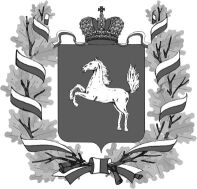 